T.C.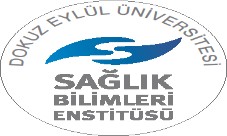 DOKUZ EYLÜL ÜNİVERSİTESİ SAĞLIK BİLİMLERİ ENSTİTÜSÜMezunun Adı-Soyadı-İmzası	Danışmanın Adı-Soyadı-İmzası	TarihÖdüllendirme SistemiMADDE 46 – (1) Bu uygulama esaslarına göre ödüllendirilecek olan mezunlar “Ödüllendirme komisyonu” tarafından belirlenir. Ödüllendirilecek öğrencilere sıralamalarını belirten bir belge düzenlenir. Ödüllendirme komisyonu, enstitü anabilim dallarındaki öğretim üyeleri arasından seçilen en az beş üyeden oluşur. Komisyon üyeleri Enstitü müdürü tarafından önerilen isimler arasından Enstitü yönetim kurulu tarafından seçilir.Komisyon üyeleri üç yıl için seçilir. Süresi biten üye yeniden seçilebilir. Üyeliğin herhangi bir sebeple boşalması halinde kalan süreyi tamamlamak üzere birinci fıkrada yer alan usulle yeni üye seçilir.Komisyon, üye tamsayısının salt çoğunluğu ile toplanır ve toplantıya katılanların salt çoğunluğu ile karar verir. Üyeler çekimser oy kullanamaz.Komisyon, faaliyetlerin belgelendirilmesinde ve faaliyet türleri içerisinde sınıflandırılmasında oluşan tereddütleri gidermeye yetkilidir.Değerlendirmeye alınma koşullarıÖnceden başka bir alanda akademik çalışma yapmış olan doktora ve yüksek lisans öğrencilerinin yalnızca mezun oldukları program ile ilişkili eğitim süresinde, ilgili alanda yapmış oldukları bilimsel etkinliklere dayalı eserler değerlendirmeye alınır.(Değişik: SK-17.04.2018-484/08) Eğitim süresinin herhangi bir diliminde okutman, öğretim görevlisi, yardımcı doçent, doçent ve profesör unvan ya da kadrosunda bulunanlar, ikinci kez doktora veya tıpta uzmanlık sonrası doktora yapıyor olan öğrenciler değerlendirmeye alınmaz.Dosyaların değerlendirmeye alınabilmesi için Bilimsel etkinlik puanı olarak doktora için en az 5, yüksek lisans için en az 1 puan olmalıdır.Adaylar dosyalarının değerlendirmeye alınabilmesi için aşağıdaki ön koşulları sağlamak zorundadırlar.(Değişik: SK-17.04.2018-484/08) Mezun ve danışmanı tarafından kontrol edilip imza ile onaylanmış bilimsel etkinlik puanlama formu (Ek-1), bilimsel etkinlik değerlendirme kriterlerine (Ek-2) göre hazırlanmış dosya, başvuru ve beyan dilekçesi (Ek-3) Enstitüye sunulmalıdır.Mezunun özgeçmişi eklenmelidir.Bilimsel eserler kategorilere göre bölümlere ayrılmalı ve her kategorideki esere bir numara verilmelidir.ç) Puanlama Formunda belirtilen yayın/tebliğ/ödül ve sertifikaların fotokopileri eklenmelidir.Eserin dergi kapağı, dergi kimliğine ilişkin sayfanın fotokopisinin eklenmelidir.ISI web sayfasının derginin kategorisini gösterir fotokopisi eklenmelidir.Bildirinin sunulduğu kongre ya da diğer bilimsel etkinliğe ait özet kitabı kapak sayfasının fotokopisi ve bildiri özet kitabındaki sayfa numarası eklenmelidir.Her kategori içerisinde, çalışmalar eskiden yeniye tarih sırasında olmalıdır.ğ) Tüm atıflar belgelendirilmelidir (“web of science” ve “scopus” dikkate alınır). Atıfların değerlendirmesinde kendine yapılan atıflar dikkate alınmaz.Beyan edilen bilimsel etkinlikler, uluslararası ya da ulusal alanda birden çok kez sunuldu ise; sadece birer sunum kabul edilir. Bildirilerin sözel ya da poster olarak sunulduğunu belirten ibarenin yer alması gerekmektedir. Böyle bir ibare yoksa yalnızca poster puanı üzerinden değerlendirilme yapılır.Başarı Ödülü Puanının HesaplanmasıDokuz Eylül Üniversitesi Sağlık Bilimleri Enstitüsü lisansüstü programlarını başarıyla tamamlayan öğrencilere verilecek ödüller:Doktora Başarı Ödülü; Birincilik, ikincilik ve üçüncülük,Yüksek Lisans Başarı Ödülü; Birincilik, ikincilik ve üçüncülük ödülü olarak belirlenir.Doktora Başarı Ödülü’nün değerlendirilmesinde, ders ortalaması (100 üzerinden ifade edilecek) % 30, bilimsel etkinlik puanı % 70 ağırlıkta alınır.Yüksek Lisans Başarı Ödülü’nün değerlendirilmesinde, ders ortalaması (100 üzerinden ifade edilecek)	% 60, bilimsel etkinlik puanı % 40 ağırlıkta alınır.Bilimsel etkinlik puanında, mezun olacak öğrencilerden en yüksek bilimsel etkinlik puanı “100” olarak derecelendirilir ve diğer öğrencilerin bilimsel etkinlik puanları kademeli olarak hesaplanır.Bilimsel Etkinliklerin Puanının HesaplanmasıBilimsel etkinliklerin puanlandırılmasında EK-2 de yer alan 18 kriter baz alınır. Bu listede yer alan maddeler elde edilecek puanlar aşağıdaki gibi hesaplanır. İlk yazarEK-2’de yer alan maddelerden 12., 13., ve 18. maddeler ile atıflarda direkt puanlama yapılır. Birinci fıkrada belirtilen çarpan sistemi kullanılmaz.Ek 2: Bilimsel etkinlik değerlendirme kriterleriEK-1. Bilimsel etkinlik puanlama formuÖğrencinin Adı Soyadı Anabilim Dalı ProgramıÇalıştığı Kurum ÜnvanıYüksek Lisans Tez Başlığı Doktora Tez BaşlığıPrograma Başlama Tarihi: Programı Bitirme Tarihi: E-Mail AdresiYazışma AdresiUlaşılabilecek Telefon No Danışmanın Adı-SoyadıKontrol ListesiVARYOKBaşvuru dilekçesi (ıslak imzalı)Mezunun özgeçmişiYayın ile birlikte ISI web sayfasının derginin kategorisini gösterir fotokopisiYayın ile birlikte varsa atıf belgesiPoster bildiri/sözel bildiri özeti ve bilimsel etkinliğe ait özet kitabın kapak sayfa fotokopisiBilimsel eserler kategorilere göre bölümlere ayrılmışHer kategorideki eser numaralandırılmışTek isim1 birim+2İki isim0.50 birim+2Üç isim0.33 birim+2Dört isimi0.25 birim+2Beş isim ve üstü0.20 birim+2KATEGORİKATEGORİ ADIPUAN1Patent sahibi/hissedar olmak:UluslararasıUlusal b) Faydalı Model sahibi/hissedar olmak:UluslararasıUlusal1007550252SSCI (Social Sciences Citation İndex), AHCI (Arts and Humanities Citation İndex), SCI (Science Citation İndex), SCIE (Scıence Cıtatıon Index Expanded) kapsamında yer alan dergilerde yayınlanmış olan mezun olduğu ilgili programın tezinden türetilmiş ilk isim makaleler (İmpact faktörü 4 ve üzerinde bir dergide yayınlandıysa)(ISI web sayfasının derginin kategorisini gösterir fotokopisi eklenmelidir)SSCI (Social Sciences Citation İndex), AHCI (Arts and Humanities Citation İndex), SCI (Science Citation İndex), SCIE (Scıence Cıtatıon Index Expanded)kapsamında yer alan dergilerde yayınlanmış olan mezun olduğu ilgili programın tezinden türetilmiş ilk isim makaleler. (ISI web sayfasının derginin kategorisini gösterir fotokopisi eklenmelidir)Bu makalelere yapılan atıflar(Atıfın belgesi, makalenin arkasına eklenmelidir)7550103SSCI (Social Sciences Citation İndex), AHCI (Arts And Humanities Citation İndex), SCI (Science Citation İndex), SCIE (Scıence Cıtatıon Index Expanded)kapsamındaki dergilerde yayınlanmış derleme ve araştırma makaleleri. (ISI web sayfasının derginin kategorisini gösterir fotokopisi eklenmelidir) Bu makalelere yapılan atıflarİlk isim isediğer( Atıfın belgesi, makalenin arkasına eklenmelidir)301034SSCI (Social Sciences Citation İndex), AHCI (Arts and Humanities Citation İndex), SCI (Science Citation İndex), SCIE (Scıence Cıtatıon Index Expanded),kapsamı dışındaki alan endekslerinde yayınlanmış derleme ve araştırma makaleleri.Bu makalelere yapılan atıflar( Atıfın belgesi, makalenin arkasına eklenmelidir)2015Diğer hakemli dergilerde yayınlanan araştırma niteliğindeki makalelerDiğer hakemli dergilerde yayınlanan araştırma niteliğindeki derlemeler.Bu makalelere yapılan atıflar( Atıfın belgesi, makalenin arkasına eklenmelidir)10816SSCI (Social Sciences Citation İndex), AHCI (Arts and Humanities Citation İndex), SCI (Science Citation İndex), SCIE (Scıence Cıtatıon Index Expanded)kapsamındaki hakemli dergilerde yayınlanmış diğer çalışmalar (örn: vaka takdimi, teknik not, editöre mektup, supplament). (ISI web sayfasının derginin kategorisini gösterir fotokopisi eklenmelidir)Bu makalelere yapılan atıflar( Atıfın belgesi, makalenin arkasına eklenmelidir)1017SSCI (Social Sciences Citation İndex), AHCI (Arts and Humanities Citation İndex), SCI (Science Citation İndex), SCIE (Scıence Cıtatıon Index Expanded)kapsamı dışındaki alan endekslerinde yayınlanmış diğer çalışmalar (örn: vaka takdimi, teknik not, editöre mektup, supplament).Bu makalelere yapılan atıflar( Atıfın belgesi, makalenin arkasına eklenmelidir)818Diğer hakemli dergilerde yayınlanan diğer çalışmalar (örn: vaka takdimi, teknik not, editöre mektup, yorum)Bu makalelere yapılan atıflar( Atıfın belgesi, makalenin arkasına eklenmelidir)519Uluslar arası kongre sözel bildiri özetleri.Uluslar arası kongre poster/e-poster bildiri özetleri.Ulusal kongre sözel bildiri özetleri.Ulusal kongre poster/e-poster bildiri özetleri.322110Uluslararası kitaplarda adayın adı ile anılan “formül, şema, şekil, grafik, tablo ve görüşlere” yer verilmesi.1511Ulusal kitaplarda adayın adı ile anılan “formül, şema, şekil, grafik, tablo ve görüşlere” yer verilmesi.812Bildiri kitaplı uluslararası kongrelerde ve sempozyumlarda davetli konuşmacı ya da panelist olmak.1013Bildiri kitaplı ulusal kongrelerde, sempozyumlarda davetli konuşmacı ya da panelist olmak.514TUBA, TUBİTAK, Üniversite Yönetim Kurulu veya uzman editör kurulu tarafından kabul edilerek yayınlanmış bilimsel kitaplar.Yabancı dildeTürkçeTez ile ilişkili küçük el kitapçıkları, rehber niteliğindeki kitapçıklar ( ISBN numarası belirtilmeli)3025515TUBA, TUBİTAK, Üniversite Yönetim Kurulu veya uzman editör kurulu tarafından kabul edilerek yayınlanmış bilimsel kitaplarda bölüm yazarlığı.Yabancı dildeTürkçe151016TUBA, TUBİTAK, Üniversite Yönetim Kurulu veya uzman editör kurulu tarafından kabul edilerek yayınlanmış bilimsel kitaplarda çevirmenlik.Kitap çevirmenliğiKitap bölümü çevirmenliği6317Ödül Puanları (yol, yevmiye ya da konaklama destekleri kapsamındaki burslar, yayın teşvik ödülleri hariç)Uluslararası ÖdülleriUlusal Ödülleri10518Bildiri kitaplı kongre ve sempozyum düzenlemek 1.UluslararasıBaşkanSekreterlikDüzenleme kurulu üyesiUlusalBaşkanSekreterlikDüzenleme kurulu üyesi201051053KategoriÇalışma / Etkinliğin AdıPuanİsim Sayısı / SırasıSonuç PuanıTOPLAM PUAN:TOPLAM PUAN:TOPLAM PUAN:TOPLAM PUAN: